Leerperiode 1   SLB								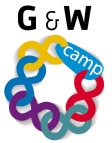 
Jouw vooropleiding (vmbo-havo of niveau 3 mbo) en werkervaring hebben invloed op hoe jij de opleiding start. De vooropleiding bestond uit het voorbereidend middelbaar beroepsonderwijs of hoger algemeen voorgezet onderwijs. Het mbo is een opleiding voor beroepsonderwijs, je leert voor een beroep. 
    				overeenkomstenTitel opdracht:Kennismaking met de opleidingOpdracht nr. 1-1DBehorend bij:Loopbaan             Loopbaan             Bewaren in:Portfolio ontwikkelingsgericht Portfolio ontwikkelingsgericht Planning:Week 1 & 2Week 1 & 2Opdracht:*In het Venn diagram ga je verschillen opschrijven tussen jouw vooropleiding en het mbo.
- vul in het diagram je vooropleiding in en wat is daar specifiek in?
- vul in het diagram de dingen in die je bedenkt hoe het op het mbo zal zijn.- waar de cirkels elkaar overlappen schrijf je de overeenkomsten op.
- na het invullen bespreek je jouw Venn diagram met twee andere studenten. Wat zijn de verschillen en overeenkomsten in jullie diagrammen?